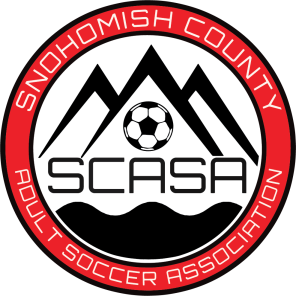 TO:     	 Team Managers				FROM:     SCASA BoardDATE:    November 15, 2021				RE:	   Polar Bear 2022 SeasonThe deadline for SCASA Polar Bear Season registration is December 15, 2021. SCASA implemented a new sports management platform using an application named SportsPlus. You can visit the SCASA SportsPlus public website at https://sportsplus.app/public/3770/. Existing SCASA team managers have been sent an email invitation to join SCASA SportsPlus. Please select the link and enter your new profile. Once logged in you will be able to register your team for one of the Polar Bear 2022 programs (Select “Register for Programs”). If you do not see an invitation to SportsPlus in your email inbox, please contact Naomi at the SCASA office to receive an invitation to join us. The eight (8) game session begins January 15, 2022. SCASA is offering the following divisions (provided enough teams apply):COED Open A, B 	$800	- Tuesday nightsCOED Over 30 A, B	$800	- Sunday nightsMen’s Over 40 	$800	- Thursday nightsMen’s O48 Drop-In	$5 per game	- Monday nights	Players must turn the required age during the 2022 season, i.e., if you were born in 1982 you may play O40, even if your birthday is in December. Questions should be directed to:Ashley Hampton (425) 314-8824 for Women’s and Coed Open registrationTravis Erickson (425) 326-2554 Men’s and Coed O30 registrationIf there is a date your team is not able to play during the season and you need to request a bye please let us know during the application process. We will attempt to accommodate these requests but cannot guarantee. Once the schedule is published, teams requesting game changes will be charged a fee (payable before game is re-scheduled). Typical registration process includes full payment online using credit or debit.  To make non-standard payment arrangements using SportsPlus you must elect to make payment offline.  SCASA policy requires that team payment (minimum half payment) shall be received before application acceptance and scheduling occurs.  Please ensure that your payment is received at the SCASA office before the application deadline for league schedules to be published in a timely manner. If making payments the 2nd half is due by February 1, 2022.Please ensure that you and your players are aware of league rules, which can be found at: https://sportsplus.app/public/3770/documents.Valid WSASA cards are required for all players.  Thank you for managing a team. P. O. Box 2844, Everett, WA  98213    (425) 252-2099    www.scasa.com